21.12.2021Площадь тысячелетия, уборка снегаУл. Маяковского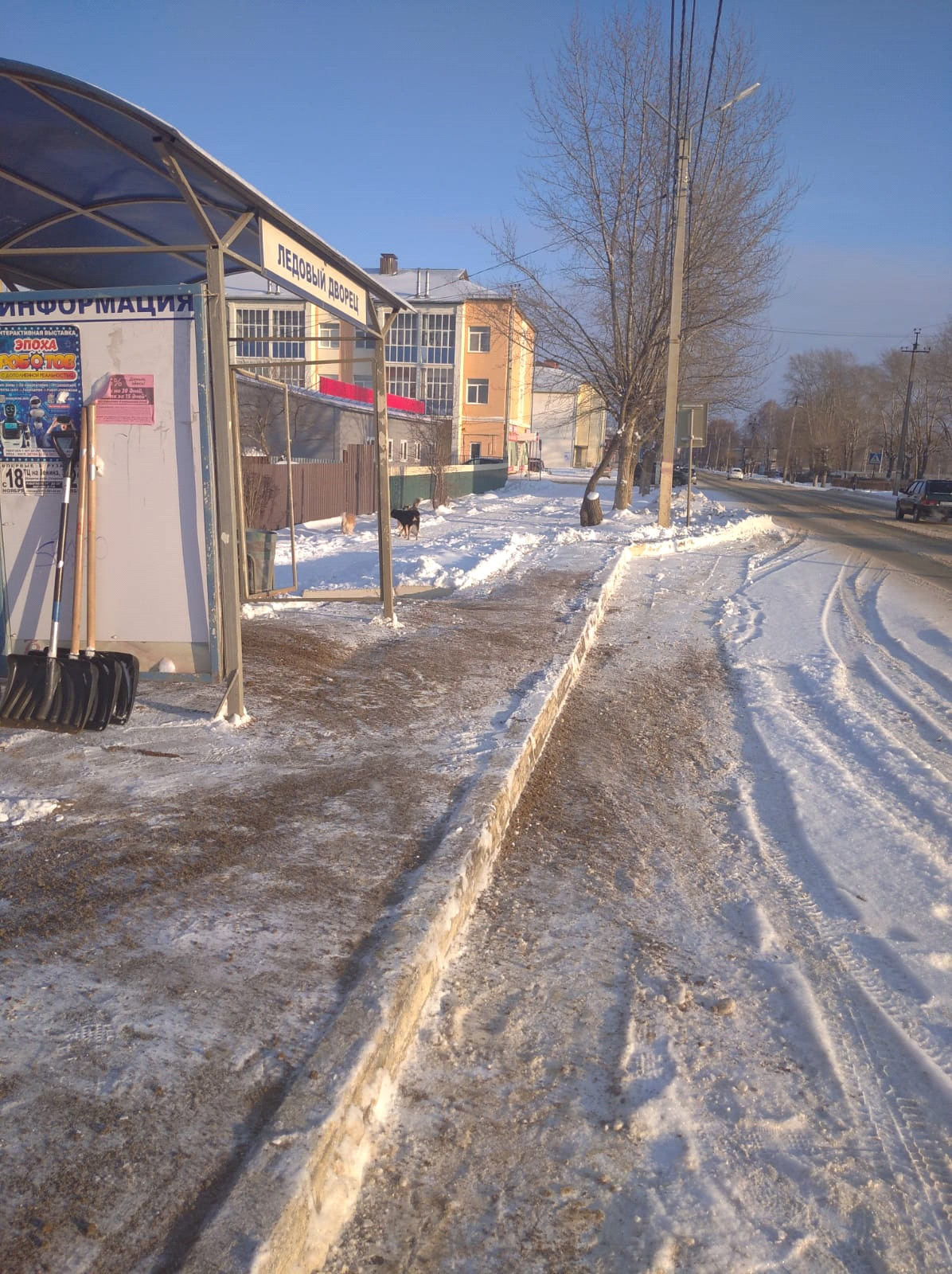 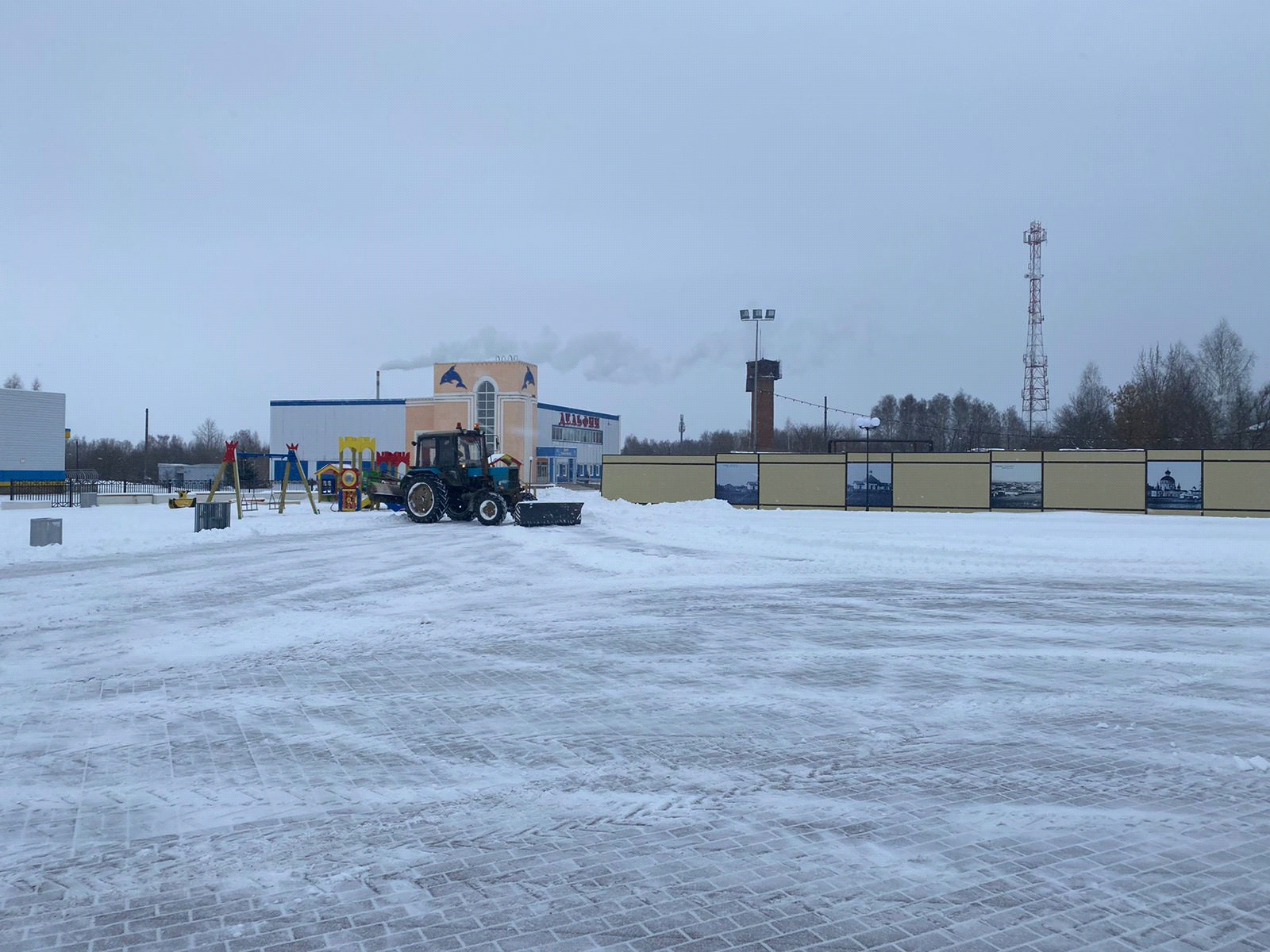 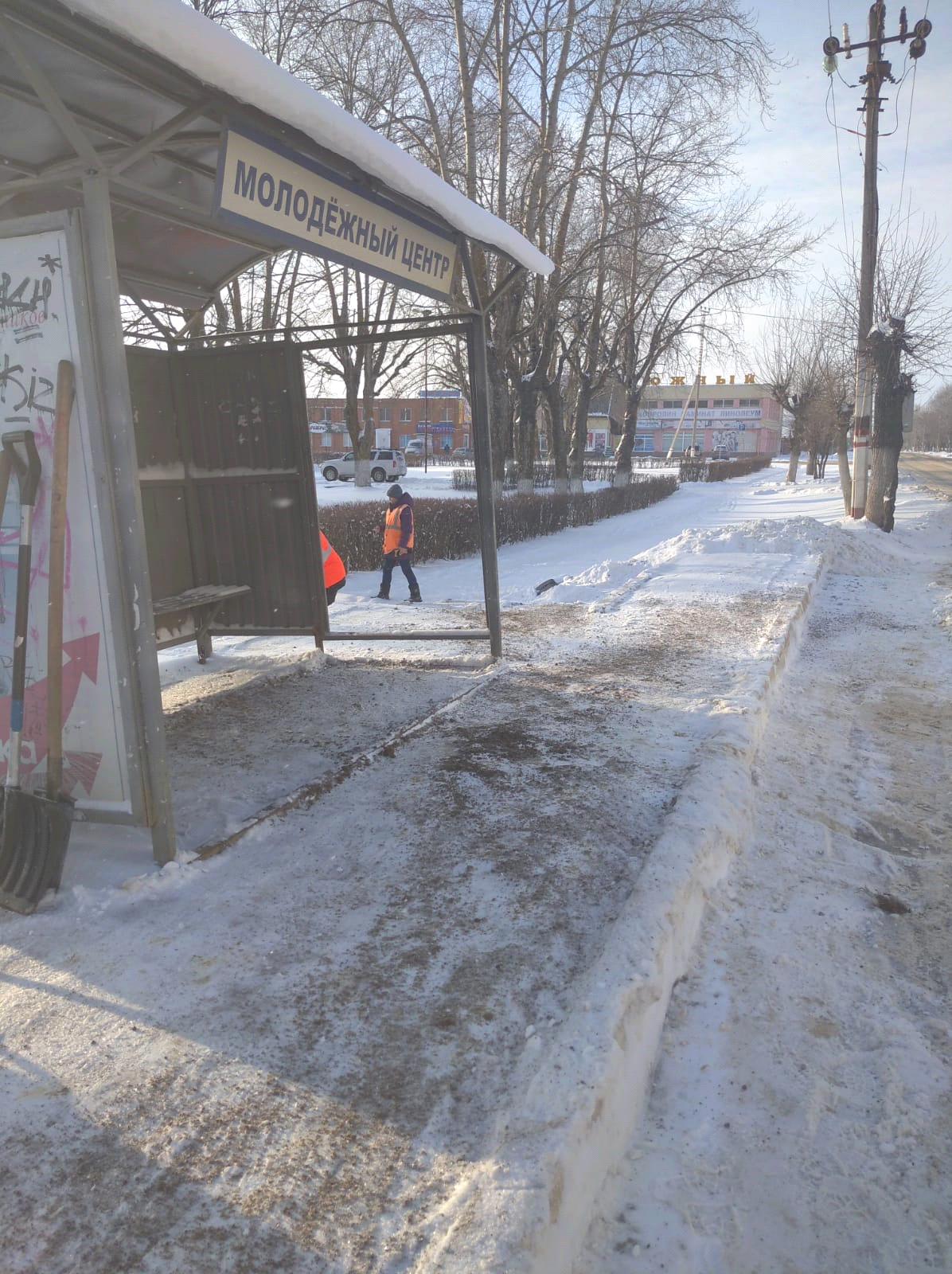 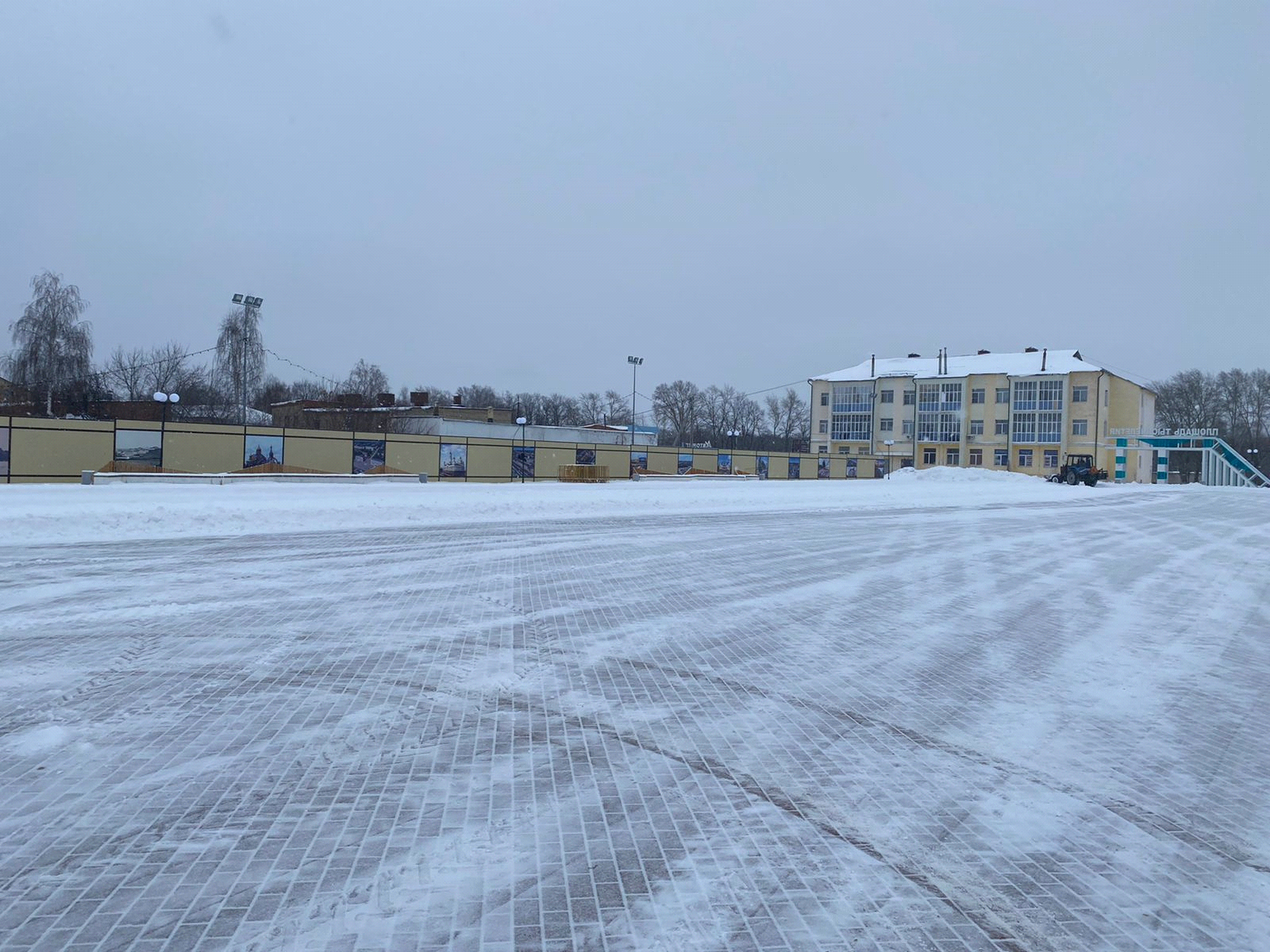 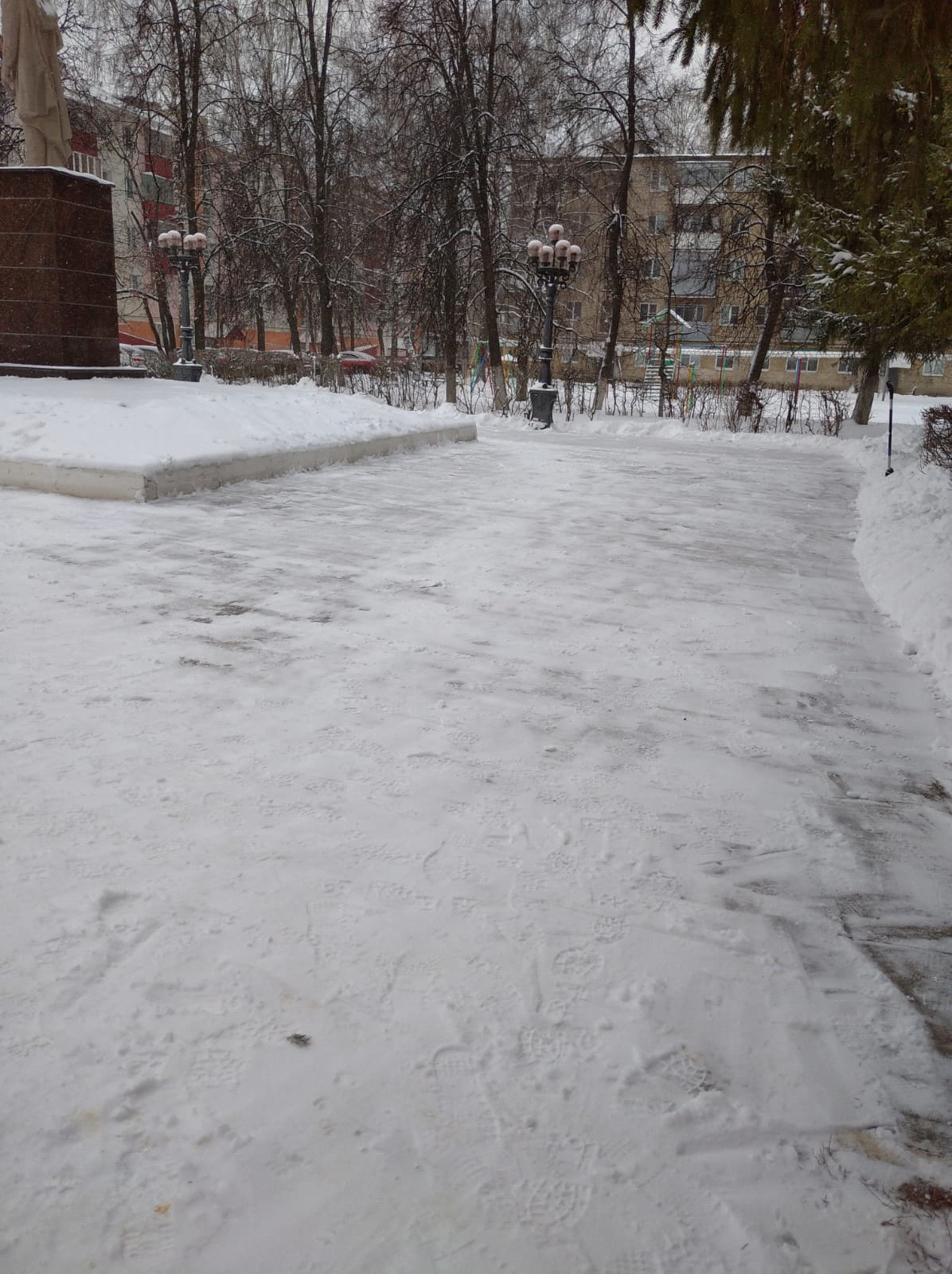 